BELL RINGER – Wednesday May 18, 2016Station #PictureQuestions1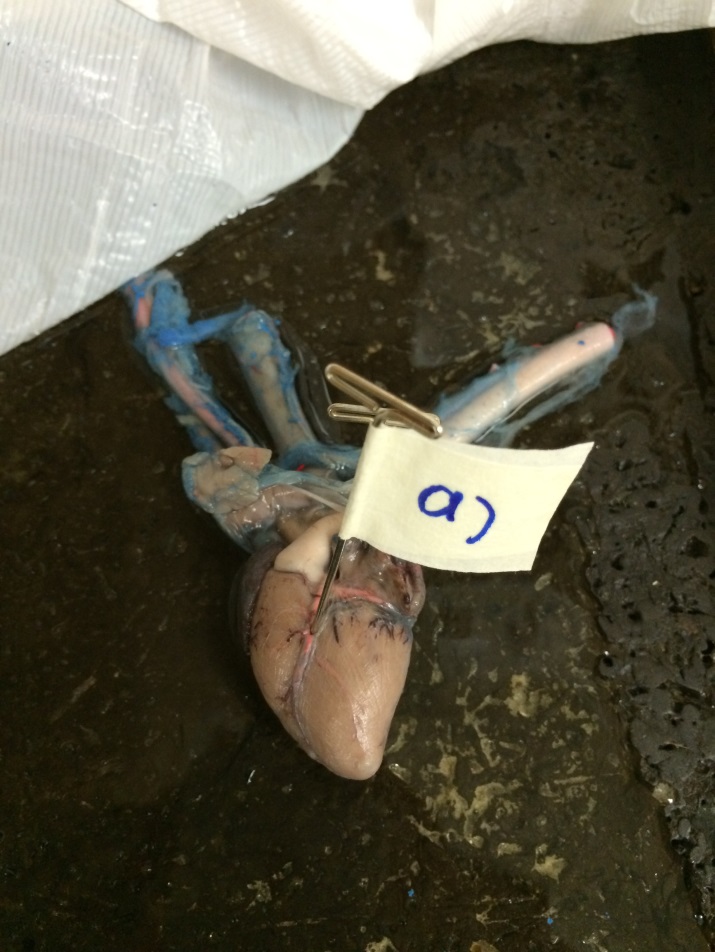 Which vessel is the pin pointing to?What is the common disease associated with this vessel?2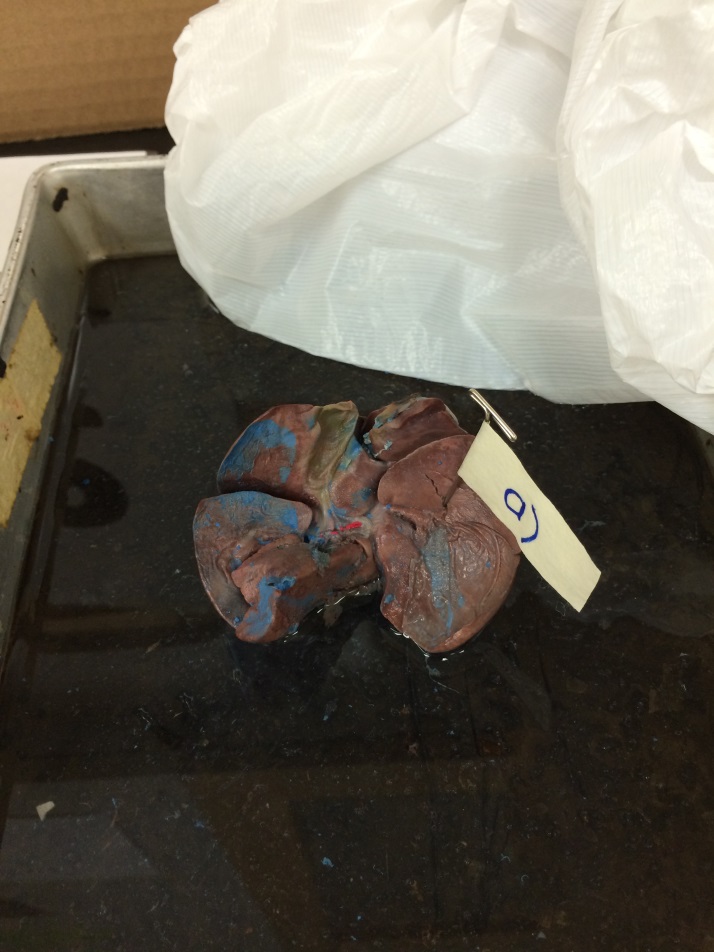 Examine this organ.What is the name of this organ?What is its main digestive function?3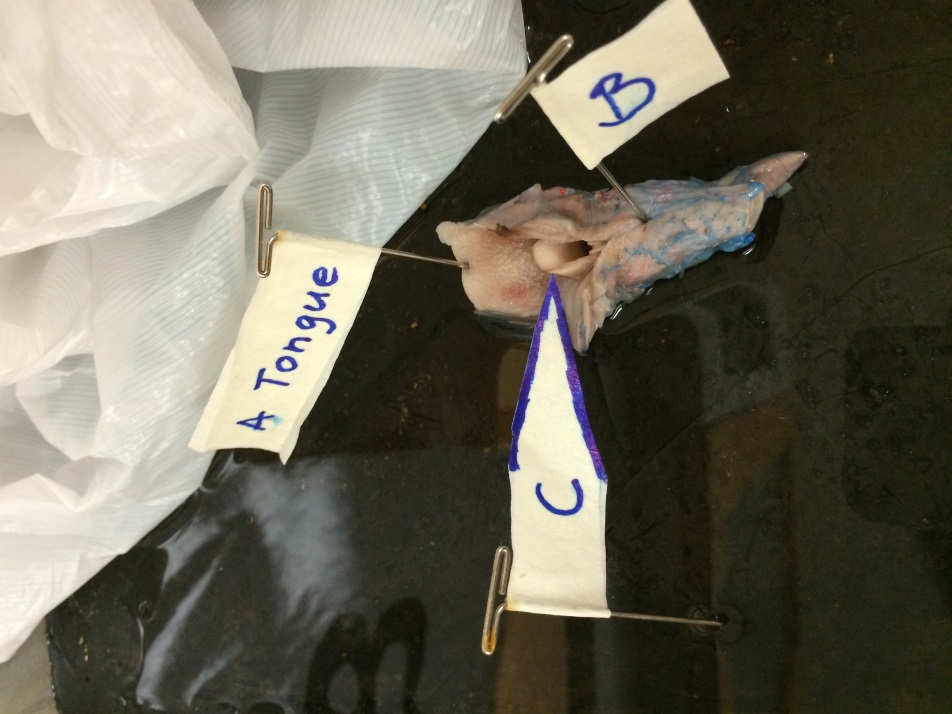 Examine the organ. Identify the labelled parts.Name the part labelled BName the part labelled C5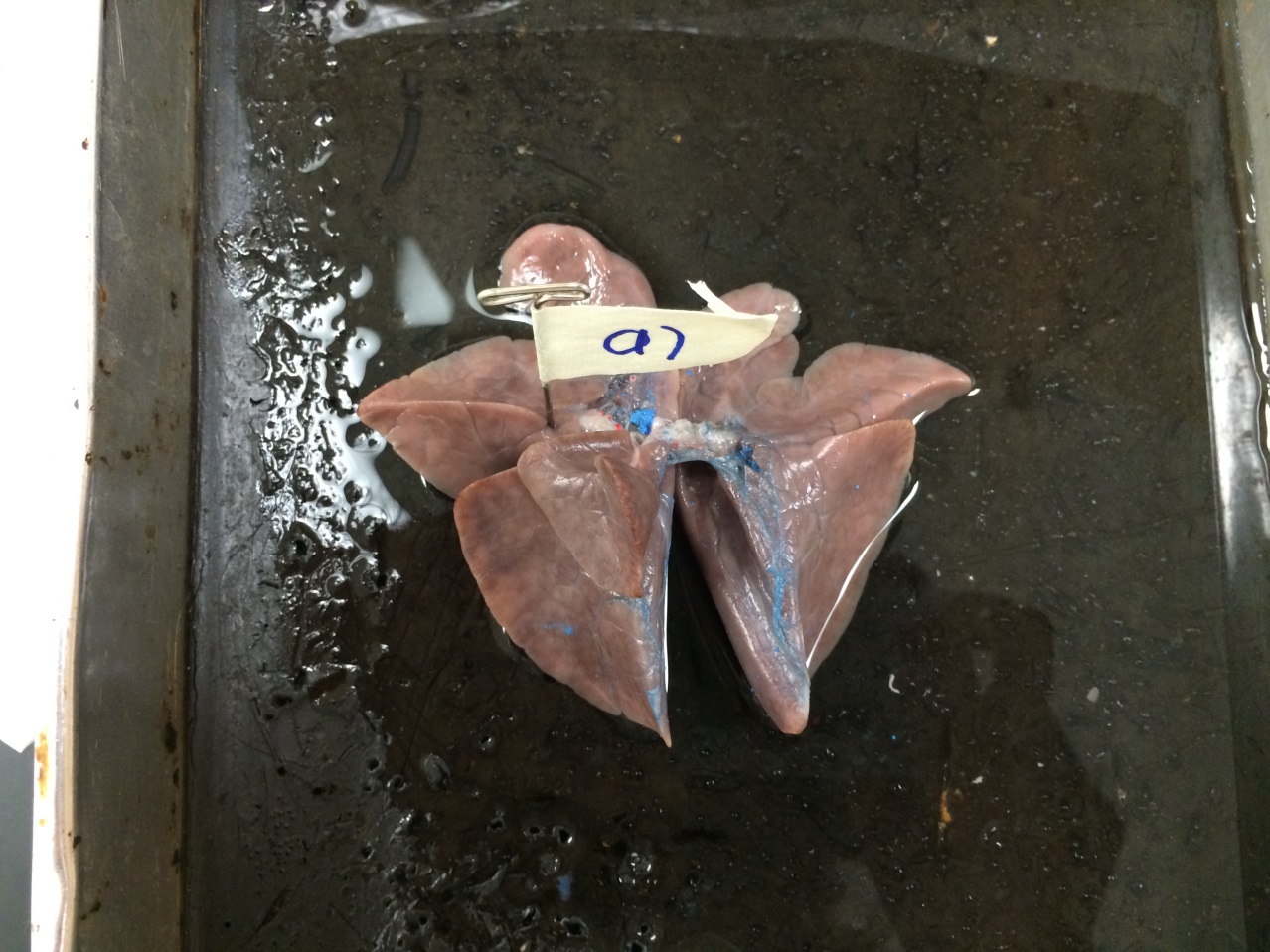 Examine the lung.Which lung is it? The right or the left?How do you know?6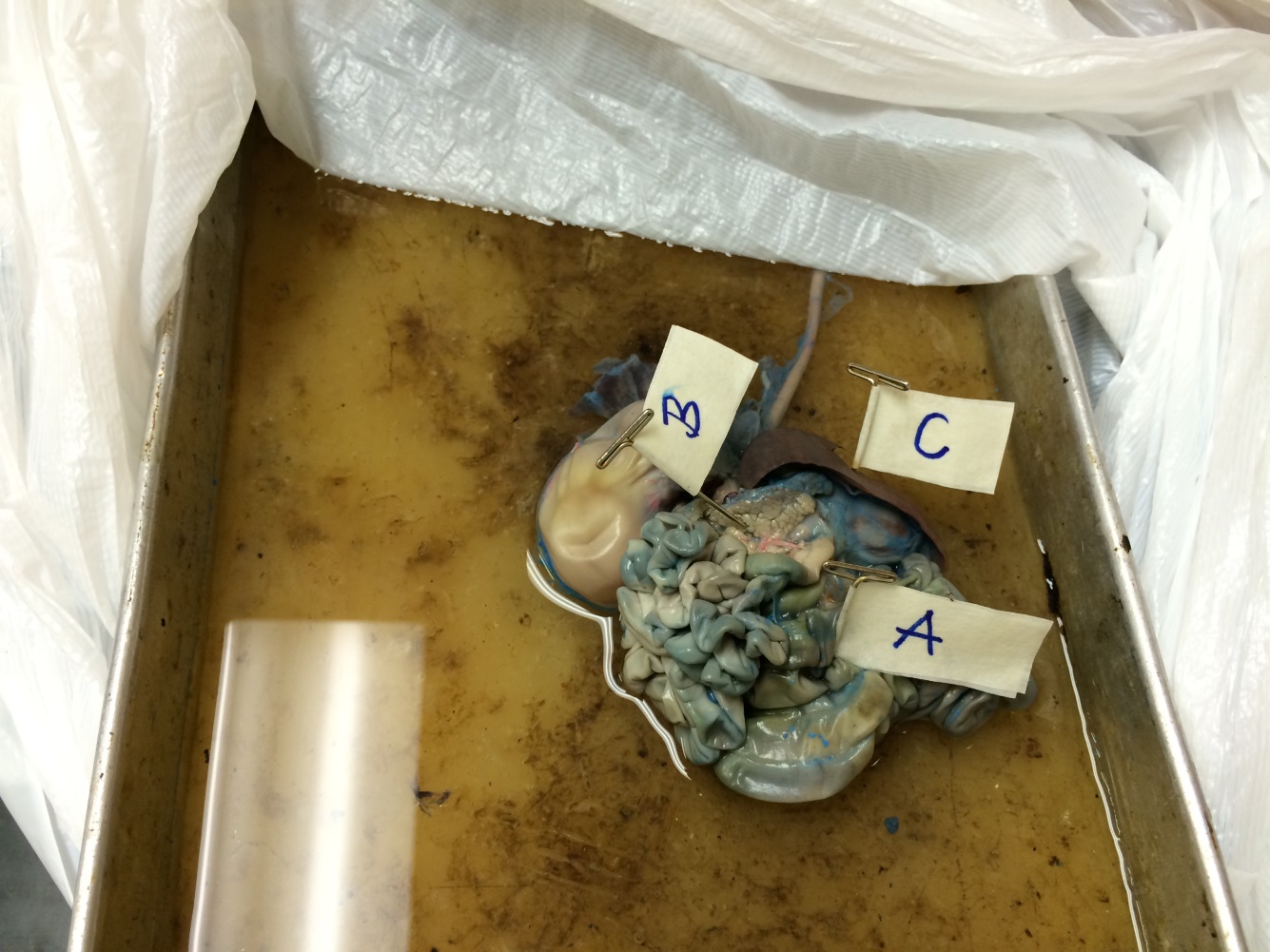 Examine the organ.Name the part labelled AName the part labelled BName the part labelled C9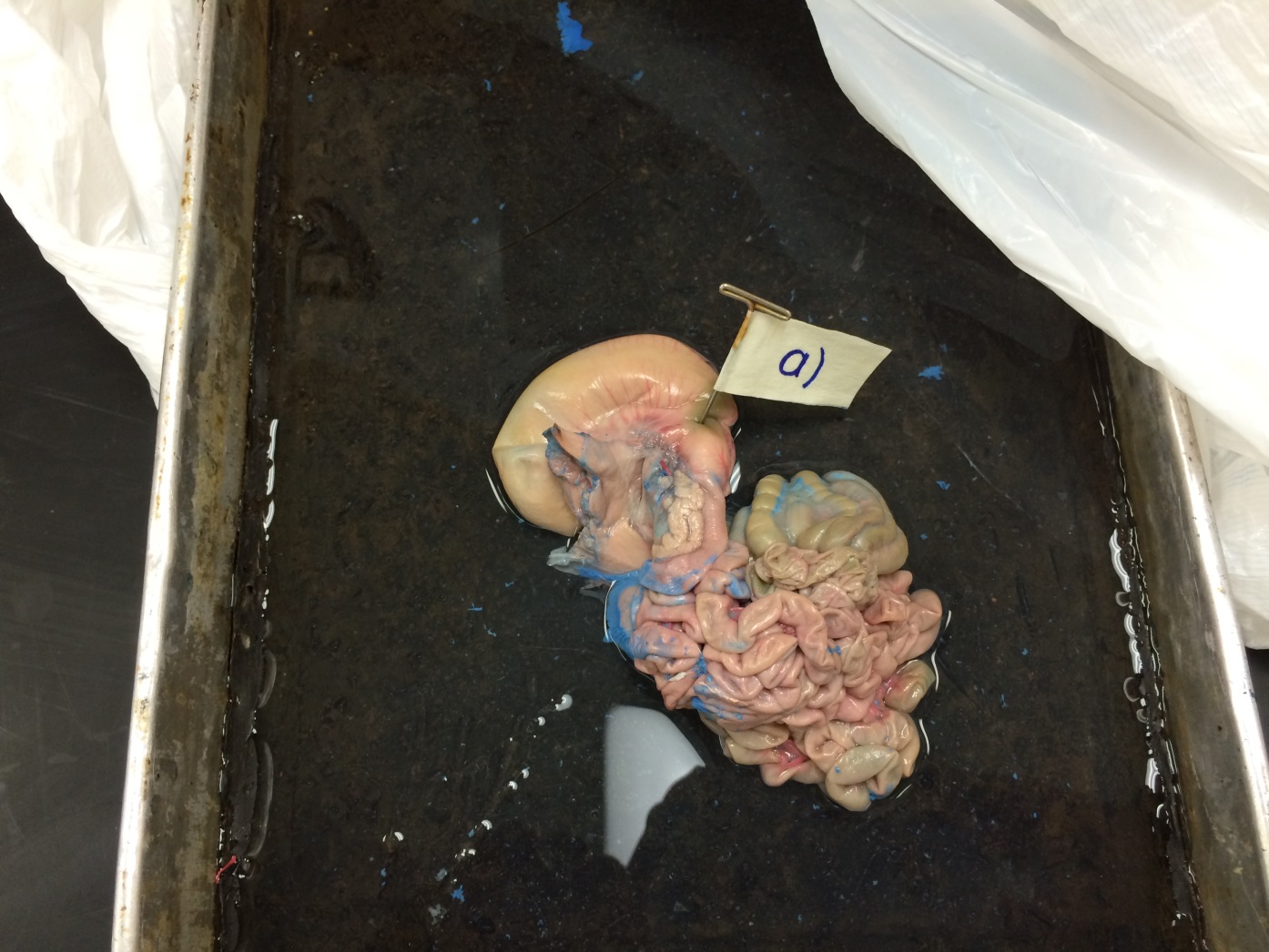 Examine the structure the pin is pointing to.Name the ring-shaped structure that controls the movement of food.What passes through it?10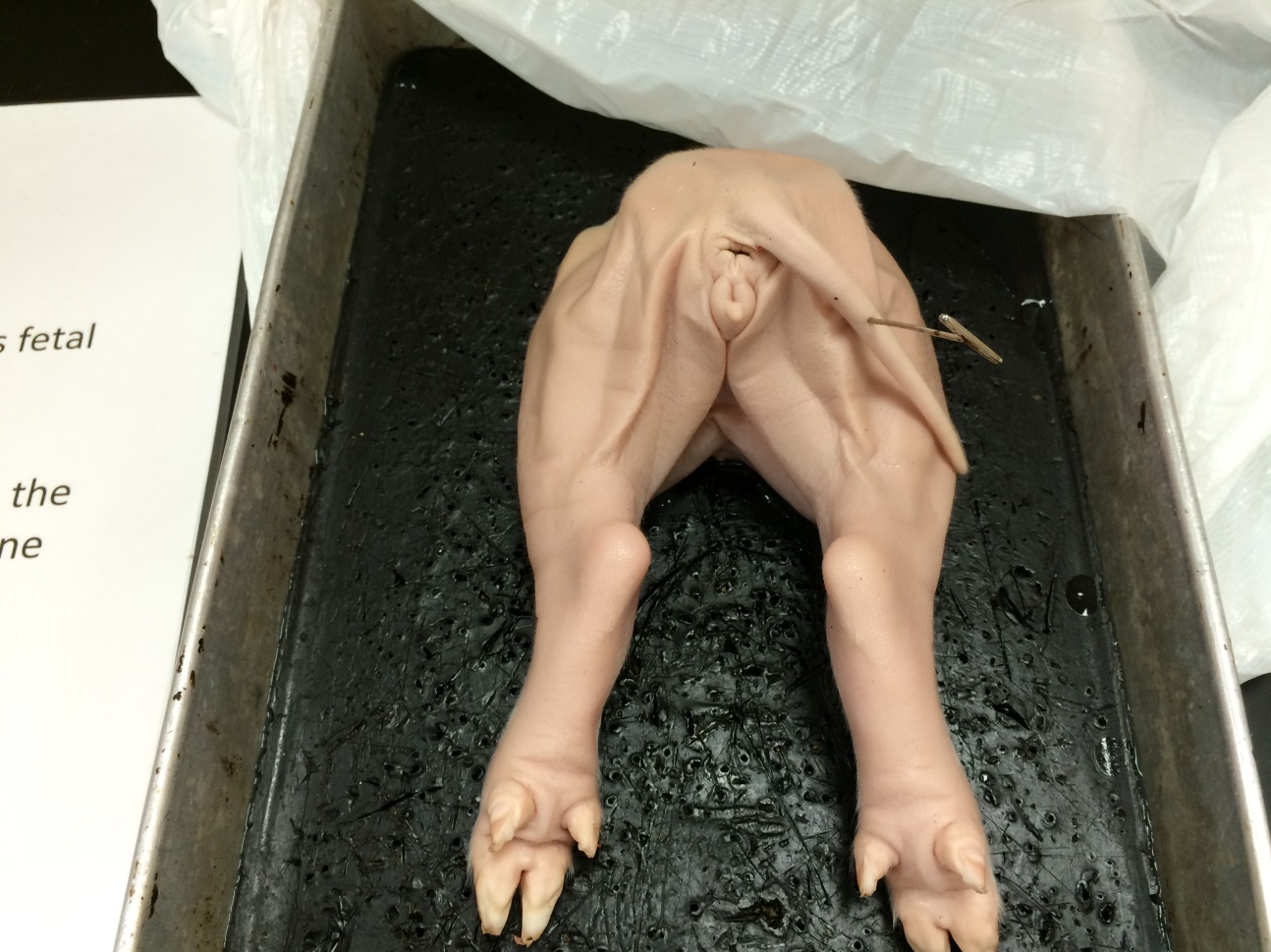 What is the gender of this fetal pig?What anatomical feature on the fetal pig did you use to determine the gender?11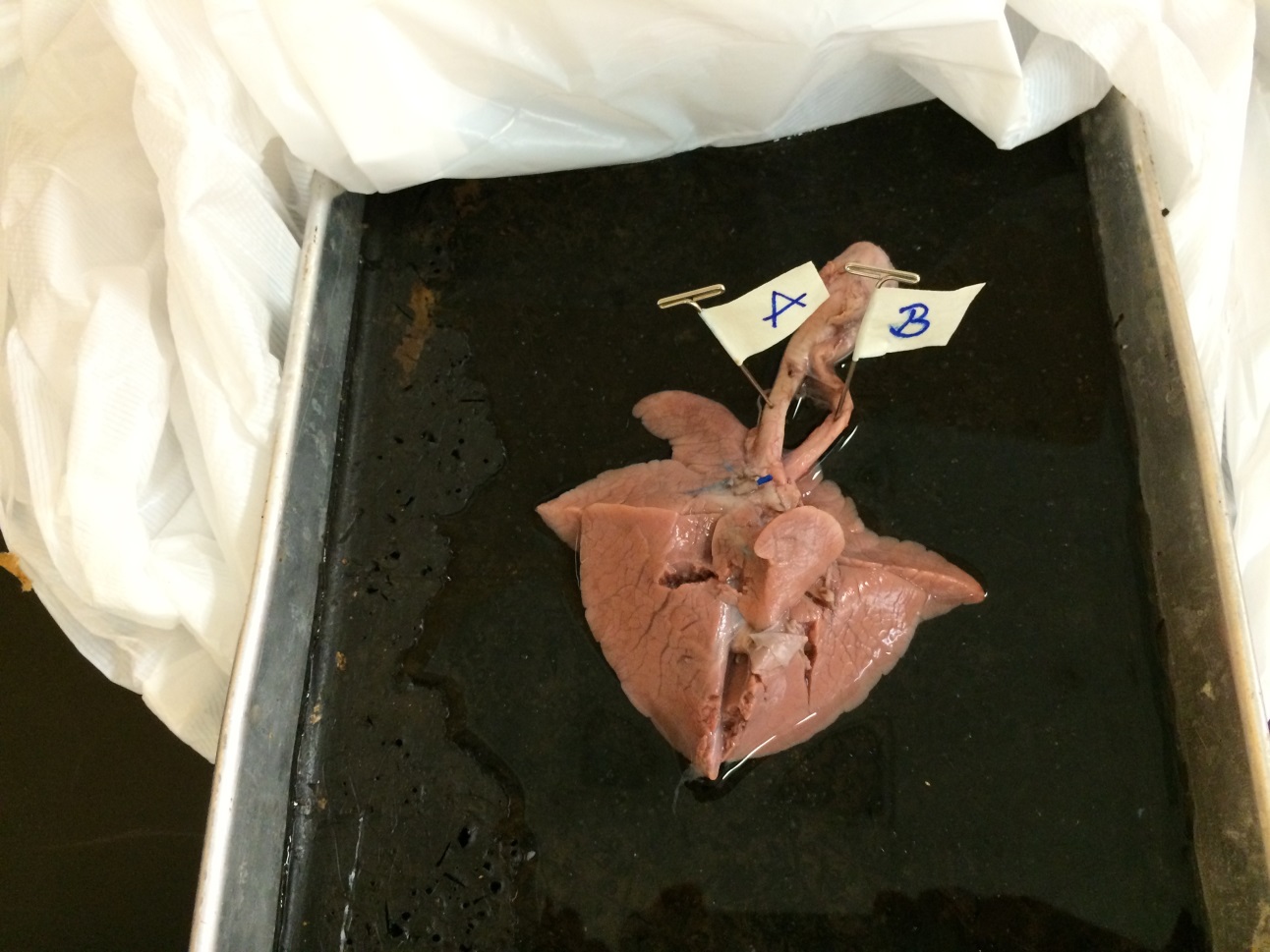 Examine the specimen.What is the structure labelled A called?What is the structure labelled B called?12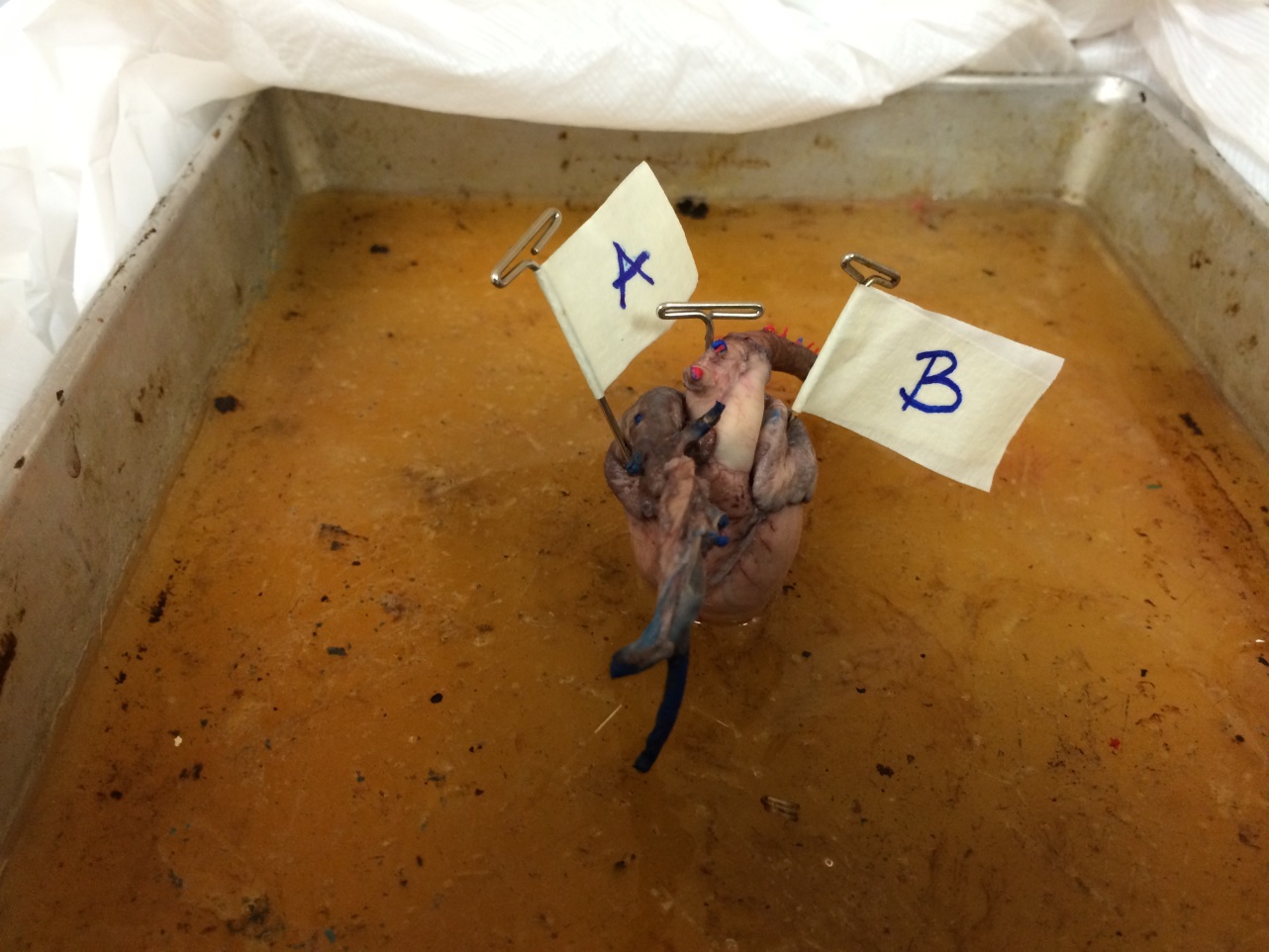 Examine the model of the heart. Which letter represents the chamber of the heart in which blood returns from the lungs?Name this chamber.15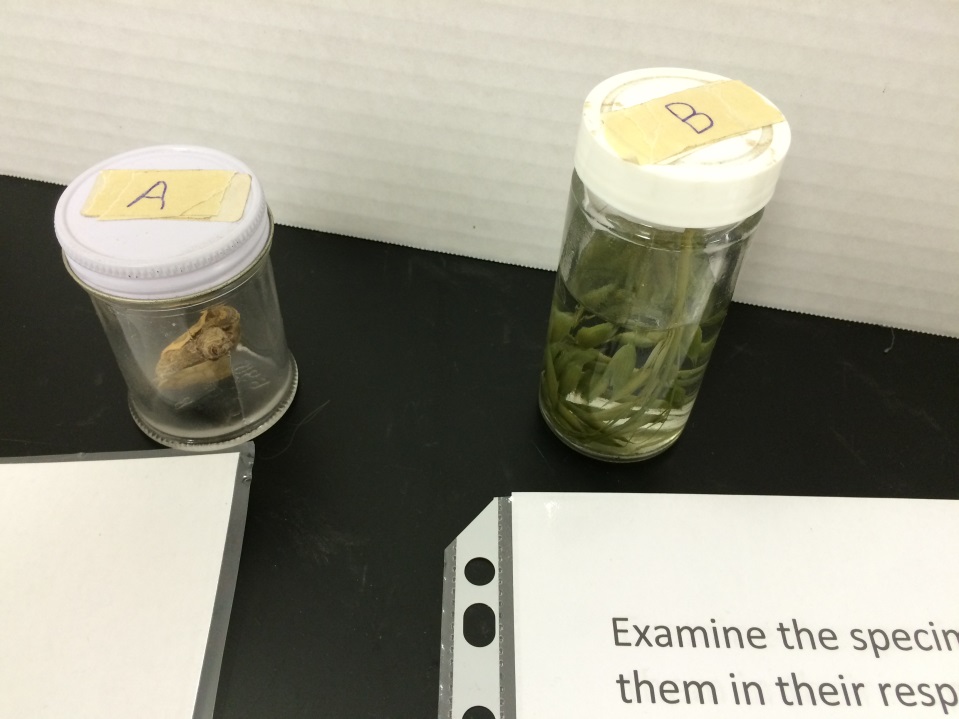 Examine the specimens and put them in their respective kingdoms.Specimen ASpecimen B